Картография от КрасГАУ_онлайнВ рамках профориентационного проекта Билет в будущее ребятам из 7А класса рассказали про использование топографической карты для ориентирования на местности, определения направления повышения и понижения рельефа, наличия объектов гидрографии (реки, озера, заболоченные участки) при составлении туристического маршрута.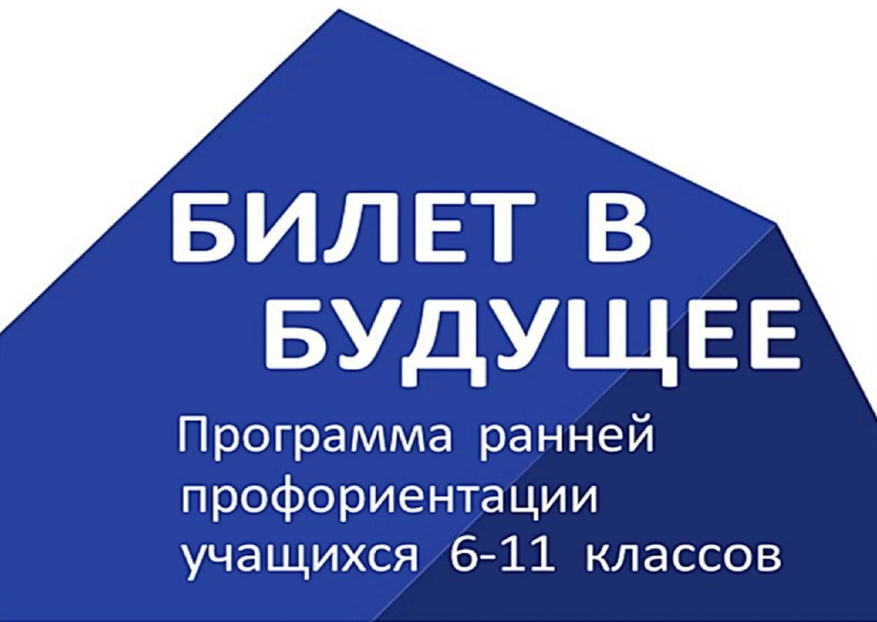 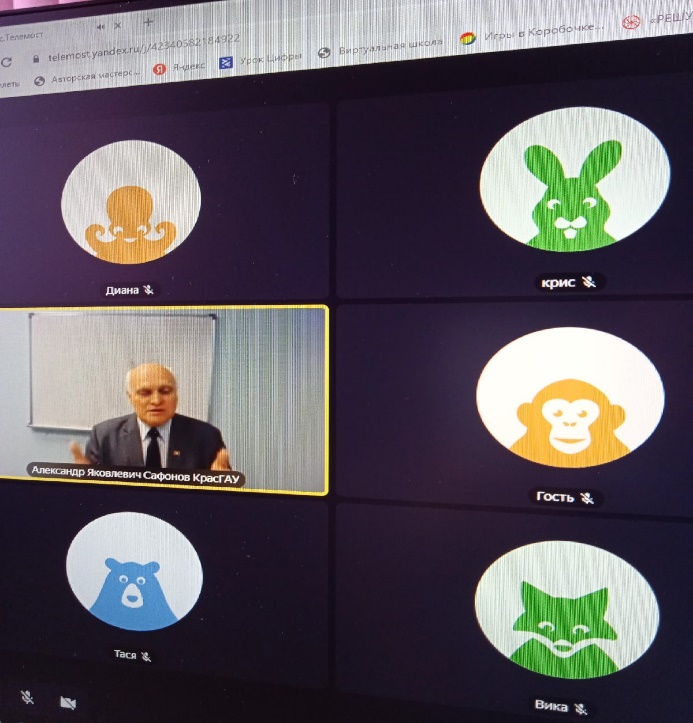 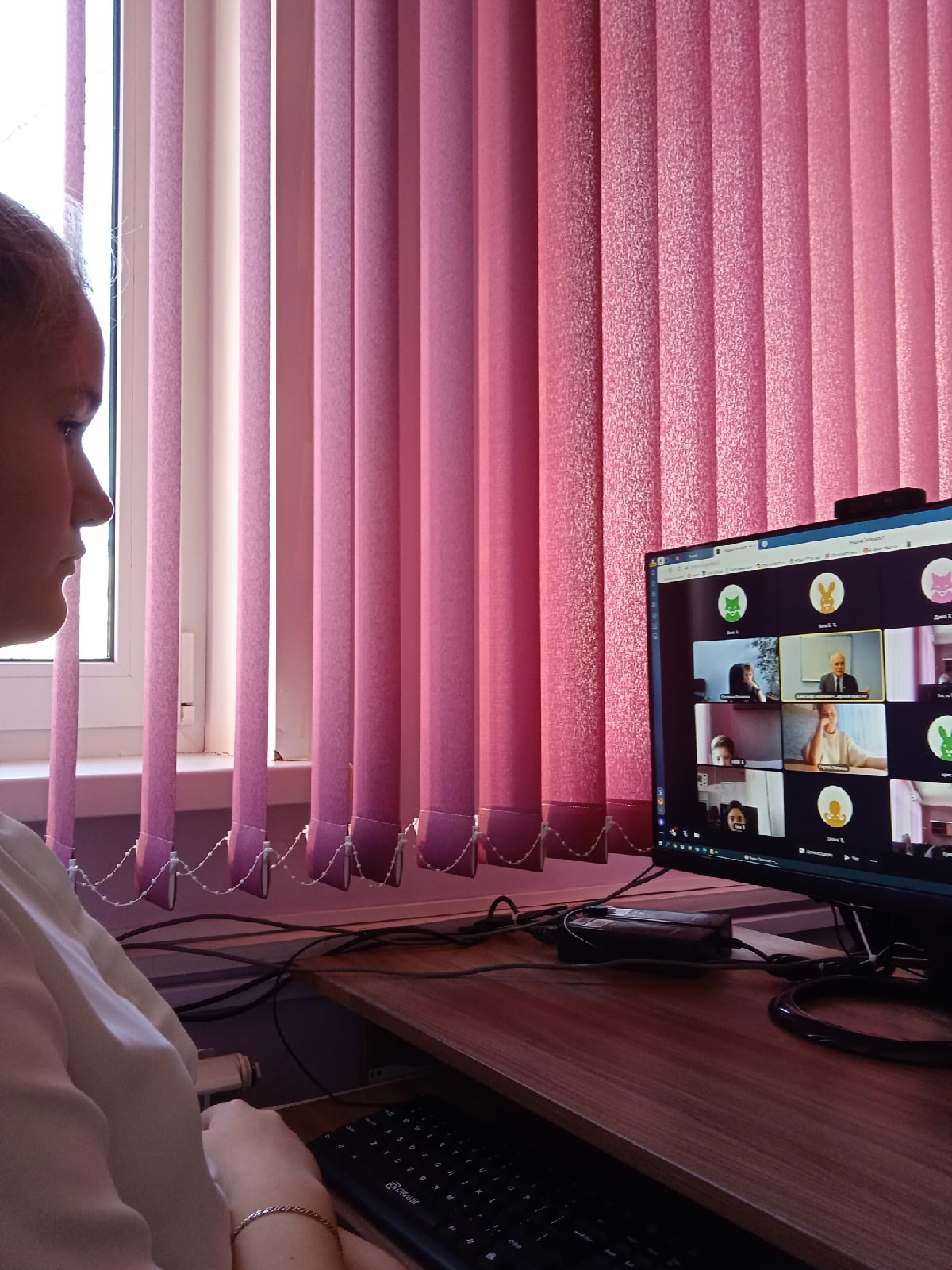 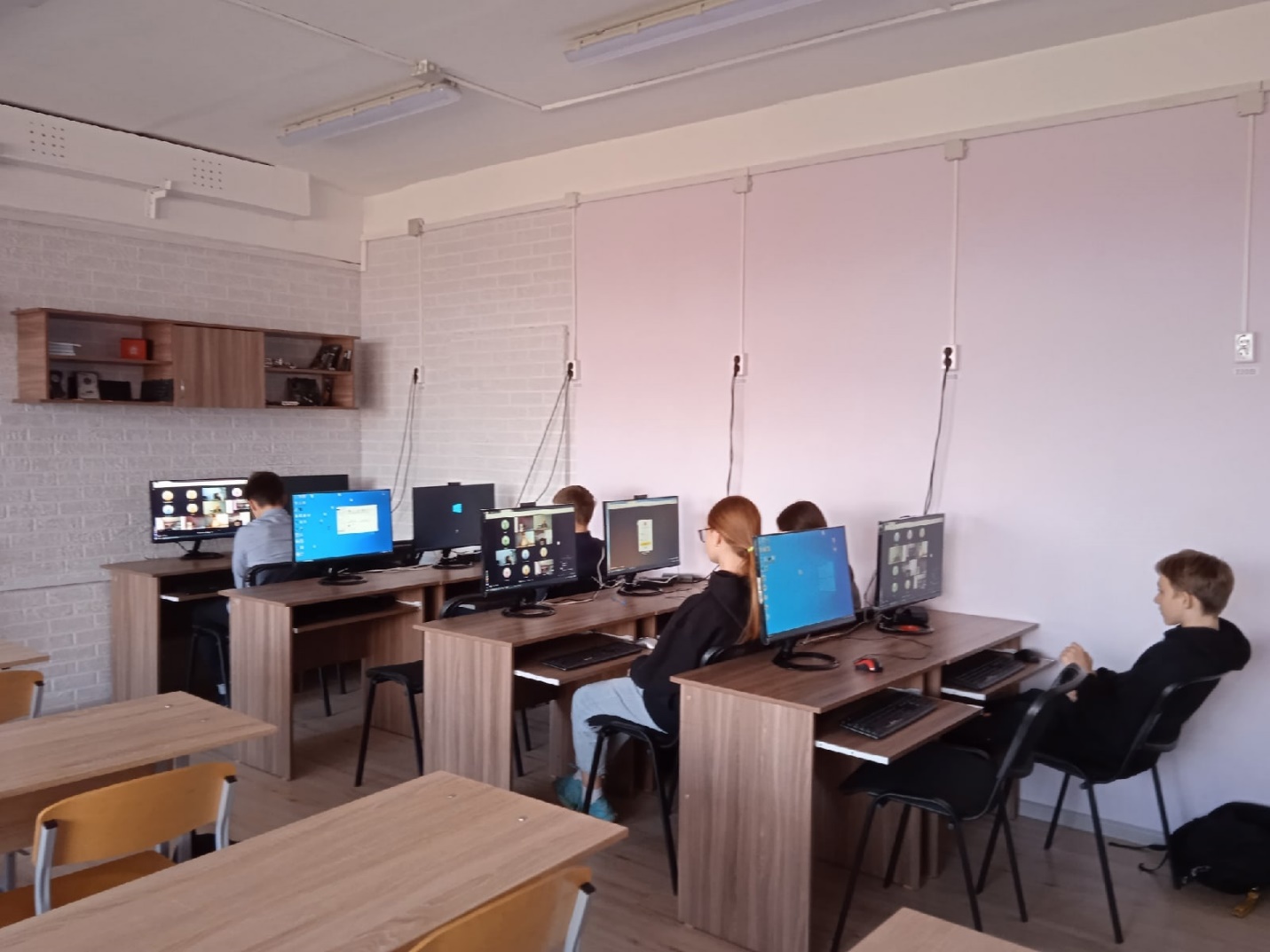 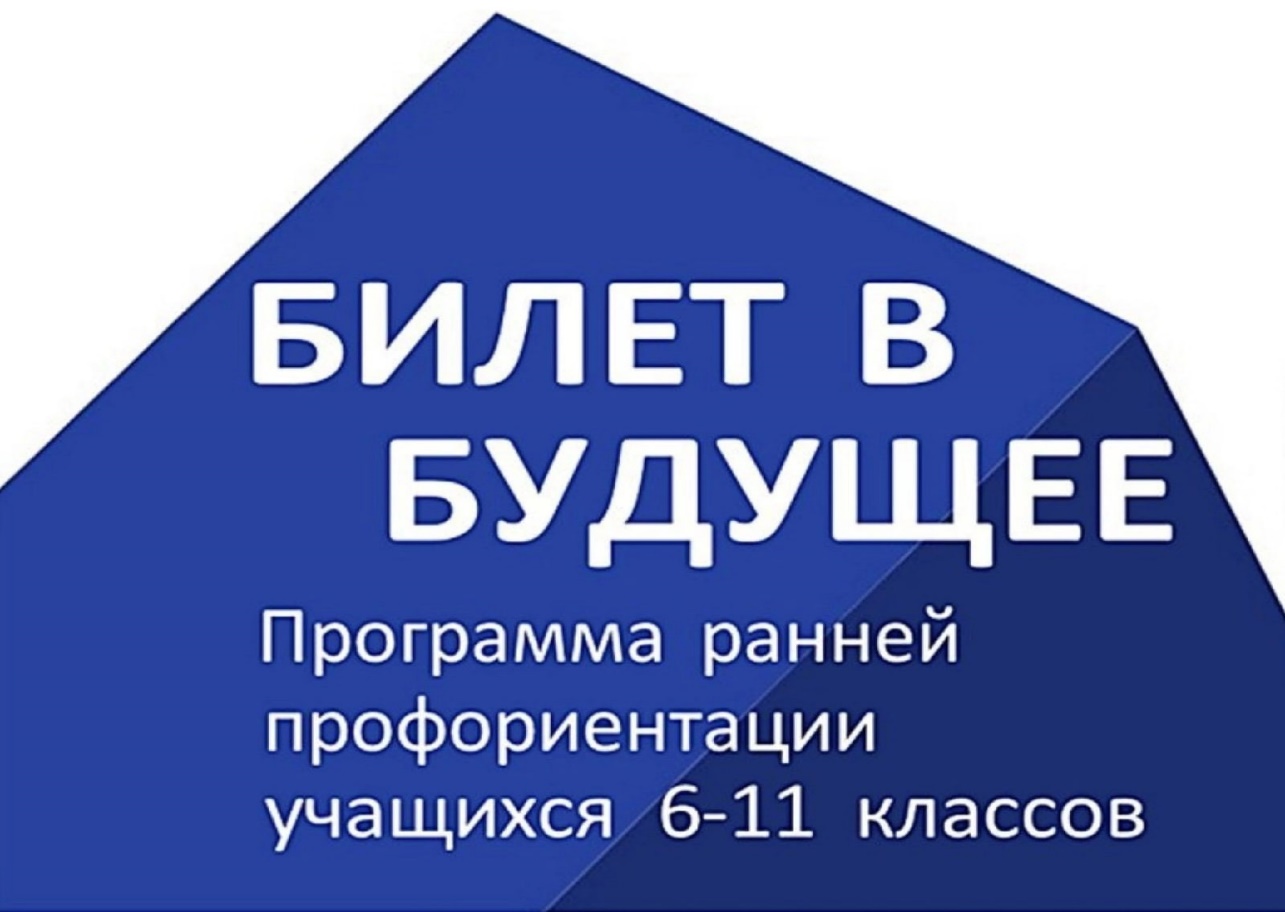 